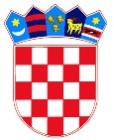 REPUBLIKA HRVATSKADUBROVAČKO-NERETVANSKA ŽUPANIJAOPĆINA TRPANJ							-prijedlog-OPĆINSKO VIJEĆENa temelju članaka 35. i  54. Zakona o lokalnoj i područnoj (regionalnoj) samoupravi (Narodne novine broj 33/01, 60/01, 129/05., 109/07, 125/08, 36/09, 36/09, 150/11, 144/12, 123/17, 98/19 i 144/20), članka 9. Zakona o knjižnicama i knjižničnoj djelatnosti (Narodne novine broj  17/19, 98/19, 114/22) te članaka 30. Statuta Općine Trpanj (Službeni glasnik Dubrovačko neretvanske županije broj 6/13, 14/13, 7/18, 11/19 – pročišćeni tekst, 7/20 i 4/21) Općinsko vijeće Općine Trpanj, na 9. sjednici, održanoj dana ________________ 2023. godine, donijelo je: ODLUKU  O ZAJEDNIČKOM OBAVLJANJU KNJIŽNIČNE DJELATNOSTI Članak 1. Općina Trpanj (u daljem tekstu:Općina) suglasna je da javna ustanova Dubrovačke knjižnice kao Narodna knjižnica obavlja knjižničnu djelatnost i na području Općine.Članak 2.Knjižnična djelatnost će se obavljati putem javne ustanove Dubrovačke knjižnice na području Općina na način i u skladu sa Sporazumom o sufinanciranju i obavljanju   knjižnične djelatnosti kojeg će Općina temeljem ove Odluke zaključiti s Gradom Dubrovnikom..Članak 3.Sporazumom o sufinanciranju i obavljanju knjižnične djelatnosti uredit će se međusobni odnosi Općine i Grada glede organizacije, načina financiranja, odgovornosti i drugih pitanja zajedničkog obavljanja knjižnične djelatnosti.                                                                    Članak 4.  Sredstva za troškove obavljanja knjižnične djelatnosti iz članka 1.ove odluke osigurat će se u proračunu Općine na temelju Sporazuma iz članka 2. i 3. ove Odluke.Članak 5.Ovlašćuje se Općinski načelnik Općine za potpisivanje Sporazuma o sufinanciranju i obavljanju knjižnične djelatnosti iz članka 2. ove Odluke..Članak 6.Ova Odluka stupa na snagu osmi dan od dana objave u Službenom glasniku Dubrovačko-neretvanske županije. KLASA:610-01/18-01/01URBROJ:2117/07-05/01-23-1        Predsjednik  Općinskog vijećaIvan Veić, v. r.